Centrum voľného času  Žiar nad HronomUl. M. R. Štefánika 17, 965 01 Žiar nad Hronom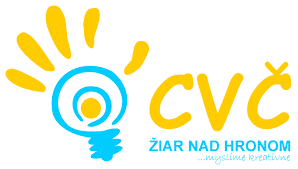                                                                                                              riaditeľstvo                                                                                                             základných škôl v regióneVaša značka		Naša značka		Vybavuje / linka		                         Žiar nad Hronom		              2019/0037                         Mgr. Fronková/0905295556	           16.04.2019     Vyhodnotenie oblastného kola súťaže „Medzníky druhej svetovej vojny“     Dňa 16.04.2019 Centrum voľného času v Žiari nad Hronom v spolupráci so Slovenským zväzom Protifašistických bojovníkov a MsÚ – Školský úrad Žiar nad Hronom uskutočnilo oblastné kolo vedomostnej súťaže „Medzníky druhej svetovej vojny“.     Do súťaže sa zapojili štyri základné školy a to ZŠ, Ul. Jilemnického č. 2, Žiar nad Hronom, ZŠ Ul. M. R. Štefánika č. 17, Žiar nad Hronom, ZŠ, Ul. Školská 482 Hliník nad Hronom, ZŠ sv. Alžbety, Školská 15 Nová Baňa s celkovým počtom družstiev 5.     Odbornú porotu tvorili riaditeľka CVČ Mgr. H. Gáfriková, za SZPB ObV Žiar nad Hronom Mgr. J. Fülle, Mgr. Ľ. Jančo.      Víťazné družstvá obdržali diplomy a hodnotné ceny, ktoré do súťaže venovala nadácia Pantheon. Víťazné družstvo postupuje do celoslovenskej súťaže, ktorú organizuje ústredná rada SZPB a Vzdelávacie centrum Múzea SNP v Banskej Bystrici.     Výsledky:1.miesto:  Základná škola,  Jilemnického ul. č. 2, Žiar nad Hronom2.miesto:  Základná škola, Ul. M. R. Štefánika č.17, Žiar nad Hronom3.miesto:  Základná škola, Ul. Školská 482 Hliník nad Hronom B4. miesto: Základná škola, Ul. Školská 482 Hliník nad Hronom A5. miesto: ZŠ sv. Alžbety, Školská 15 Nová BaňaS pozdravom                                                                                Mgr. Helena Gáfriková v. r.                                                                                                           riaditeľka CVČ